АДМИНИСТРАЦИЯ ТАРНОГСКОГО МУНИЦИПАЛЬНОГО ОКРУГАПОСТАНОВЛЕНИЕ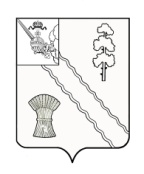 	В соответствии со статьей 23, главой V.7 Земельного кодекса Российской Федерации, статьей 3.3, частью 4 статьи 3.6 Федерального закона Российской Федерации от 25 октября 2001 г. № 137-ФЗ «О введении в действие Земельного кодекса Российской Федерации», рассмотрев представленные документы, ходатайство об установлении публичного сервитута от 27.02.2024 г. (вх. от 05.03.2024 № 1161-обк) акционерного общества «Газпром газораспределение Вологда», администрация округаПОСТАНОВЛЯЕТ:1.Установить публичный сервитут в интересах акционерного общества «Газпром газораспределение Вологда»(ИНН/ОГРН 3525025360/1023500873626): 2. Установить срок действия публичного сервитута — 10 (десять) лет. 3. Срок, в течение которого использование частей земельных участков в соответствии с их разрешенным использование будет невозможно либо существенно затруднено в связи с осуществлением сервитута – 4 месяца.4. Порядок установления зон с особыми условиями использования территорий и содержание ограничений прав на части земельных участков в границах таких зон определяются в соответствии с Правилами охраны газораспределительных сетей, утвержденными постановлением Правительства Российской Федерации от 20.11.2000 г. № 878, а также с порядком утверждения границ охранных зон газораспределительных сетей и наложения ограничений (обременений) на входящие в них земельные участки, утвержденным постановлением Правительства Вологодской области от 30.07.2007 г. № 962.5. Плата за публичные сервитуты устанавливается в соответствии со статьей 39.46 Земельного кодекса Российской Федерации в отношении земельных участков и (или) земель, находящихся в государственной или муниципальной собственности.6.График проведения работ при осуществлении деятельности, для обеспечения которой устанавливается публичный сервитут, в случае установления публичного сервитута в отношении земель или земельных участков, находящихся в государственной или муниципальной собственности и не предоставленных гражданам или юридическим лицам – отсутствует.7. АО «Газпром газораспределение Вологда» привести части земельных участков в состояние, пригодное для их использования в соответствии с разрешенным использованием земельных участков, в срок не позднее чем через три месяца после завершения строительства инженерного сооружения, для размещения которого установлен публичный сервитут. 8. Утвердить границы публичного сервитута согласно приложения 1. 9. АО «Газпром газораспределение Вологда» вправе:9.1.в установленных границах публичного сервитута осуществлять, 
в соответствии с требованиями законодательства Российской Федерации, деятельность, для обеспечения которой установлен публичный сервитут;9.2.до окончания срока публичного сервитута обратиться с ходатайством об установлении публичного сервитута на новый срок.10. Администрации Тарногского муниципального округа обеспечить:размещение постановления об установлении публичного сервитута на официальном сайте в информационно-телекоммуникационной сети «Интернет»;направление копии настоящего постановления в федеральный орган исполнительной власти, уполномоченный Правительством Российской Федерации на осуществление государственного кадастрового учета, государственной регистрации прав, ведение Единого государственного реестра недвижимости и предоставление сведений, содержащихся в Едином государственном реестре недвижимости; направление копии настоящего постановления, сведений о лицах, являющихся правообладателями указанных в п. 1 настоящего постановления  земельных участков, заявителю.11. Контроль за исполнением настоящего распоряжение возложить на председателя комитета по управлению имуществом администрации Тарногского муниципального округа Вологодской области Е.С. Наволочную.Заместитель главы округа						С.В. Ступникова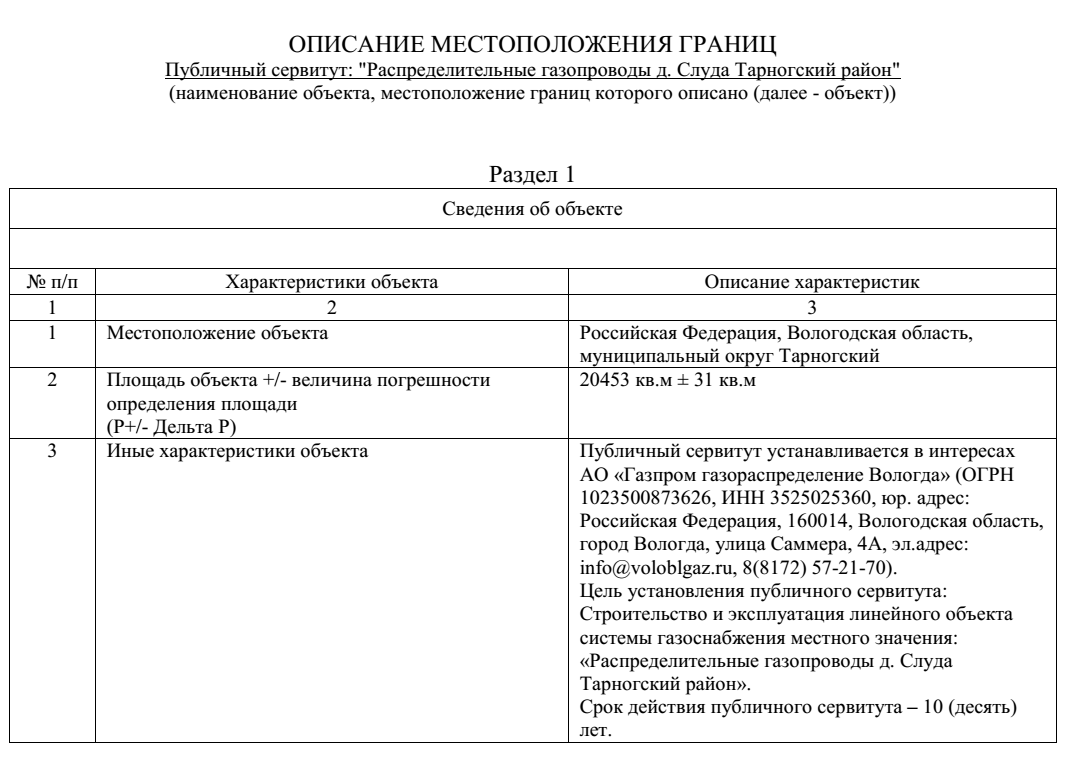 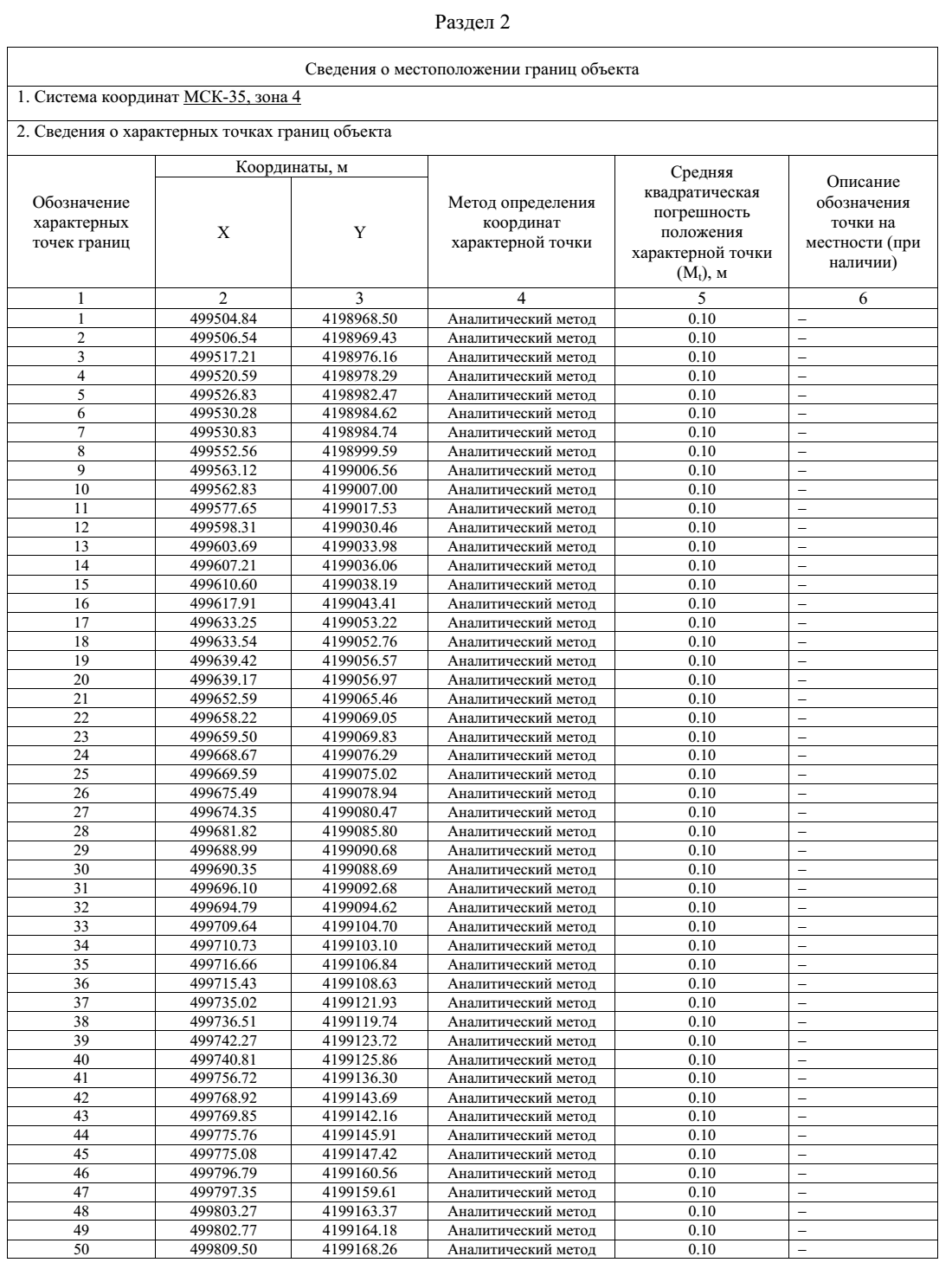 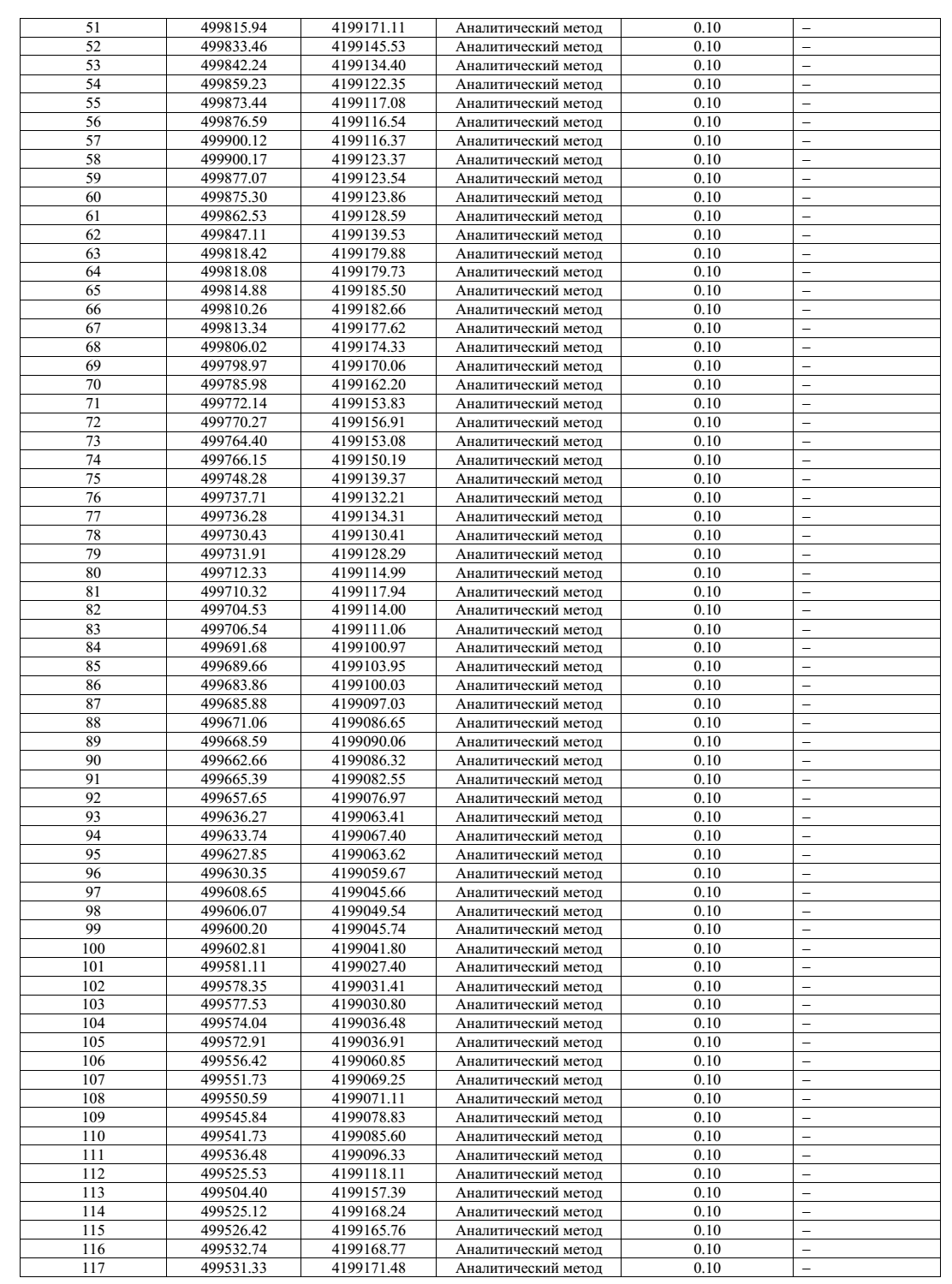 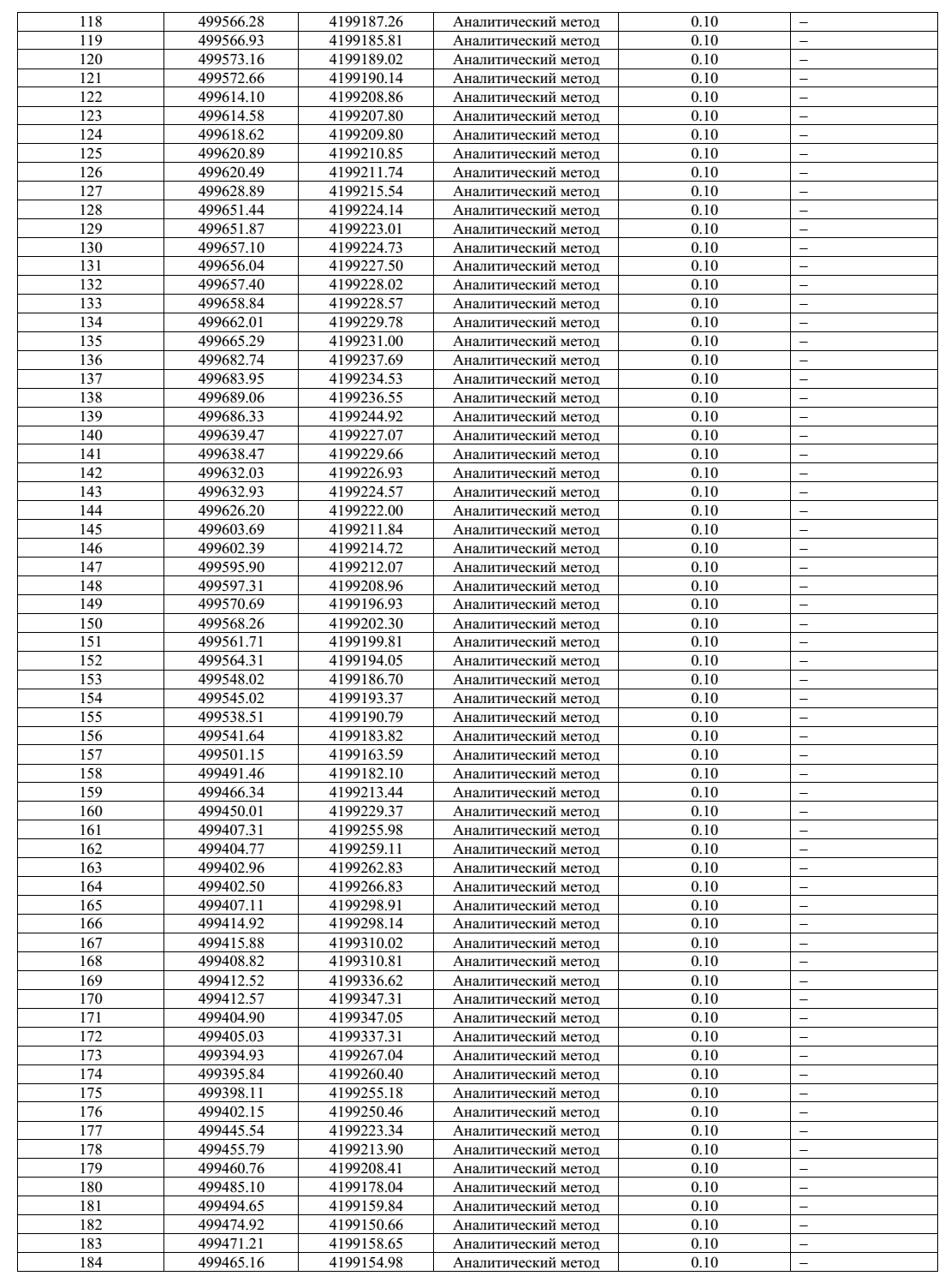 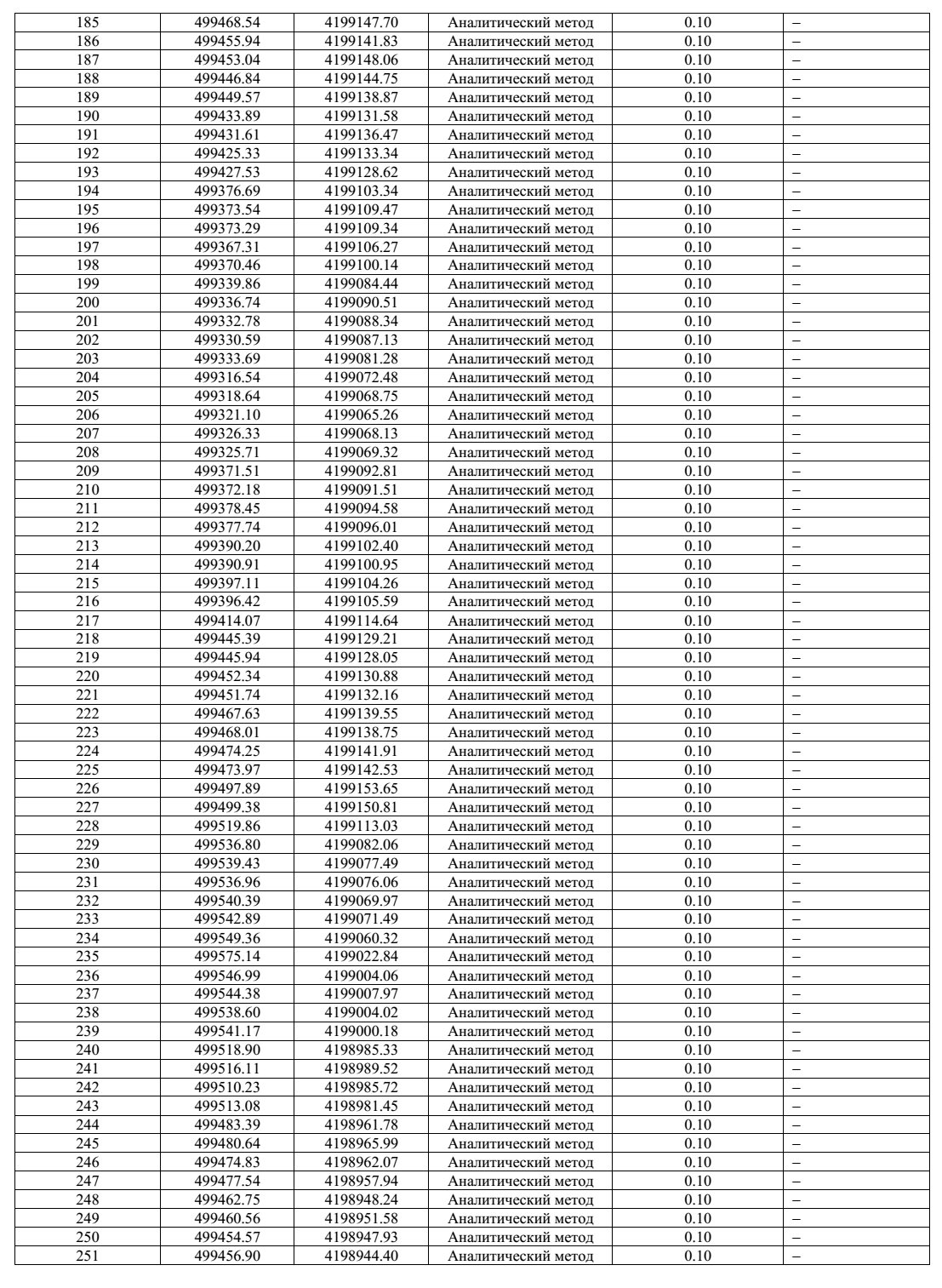 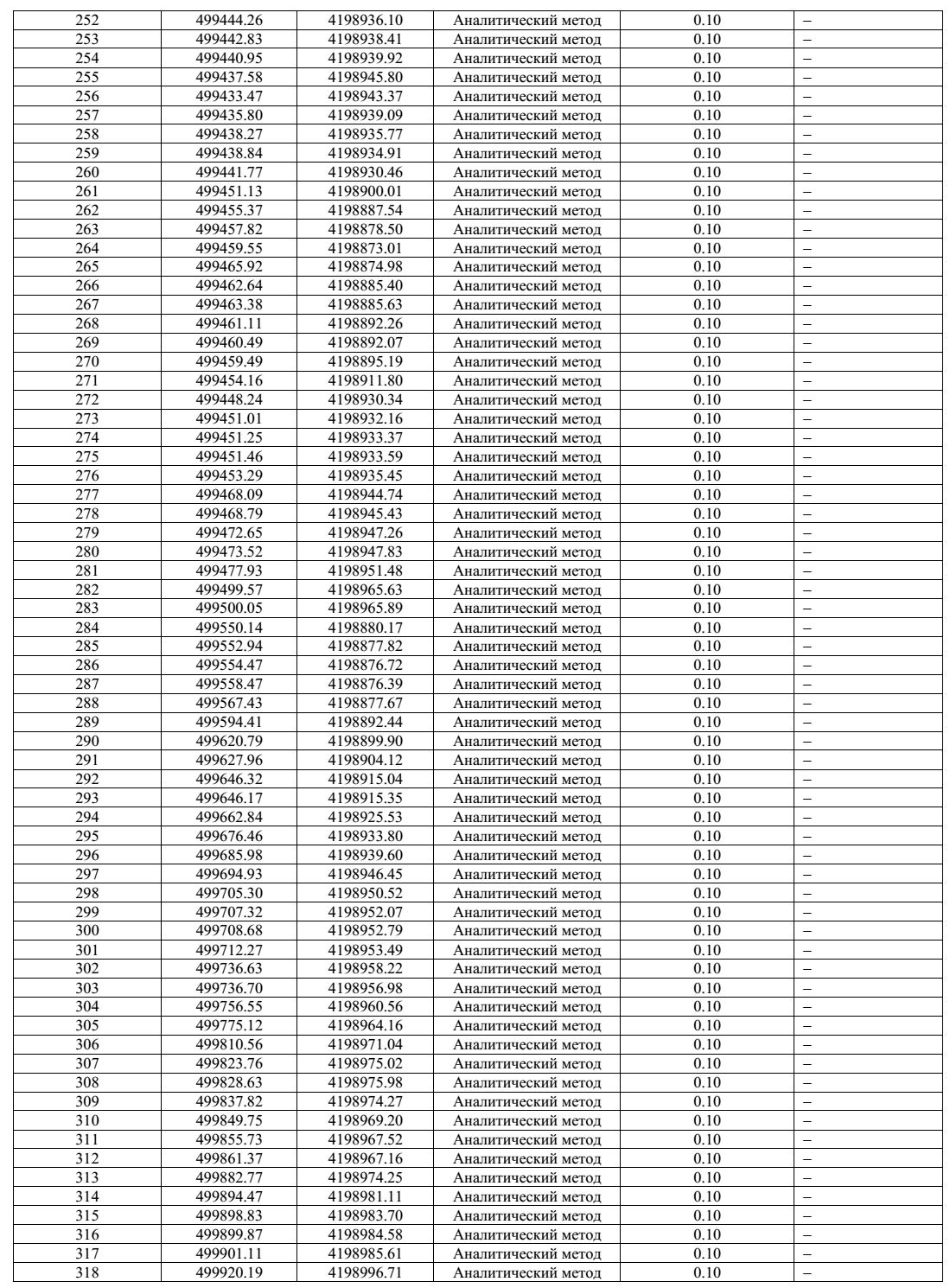 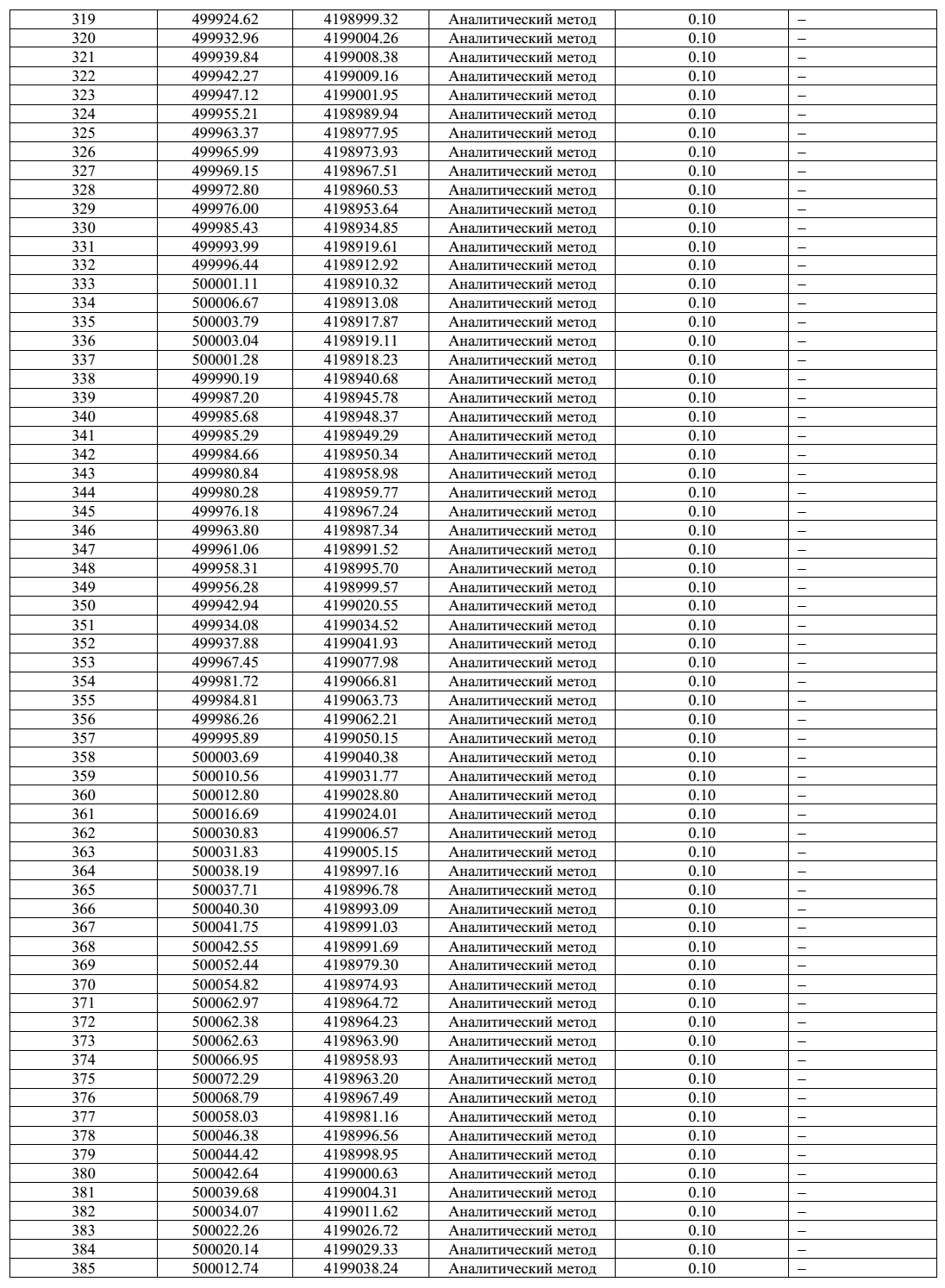 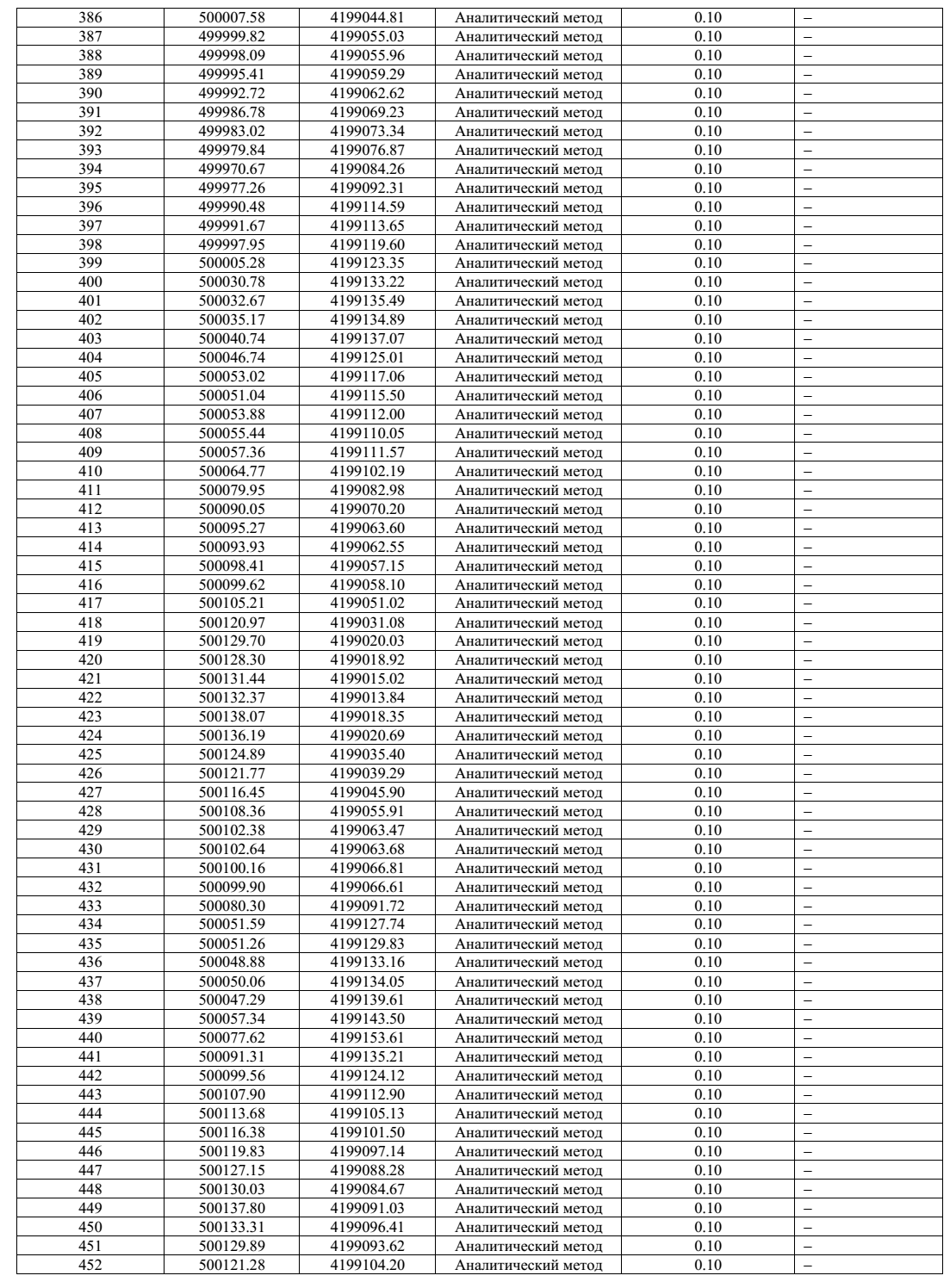 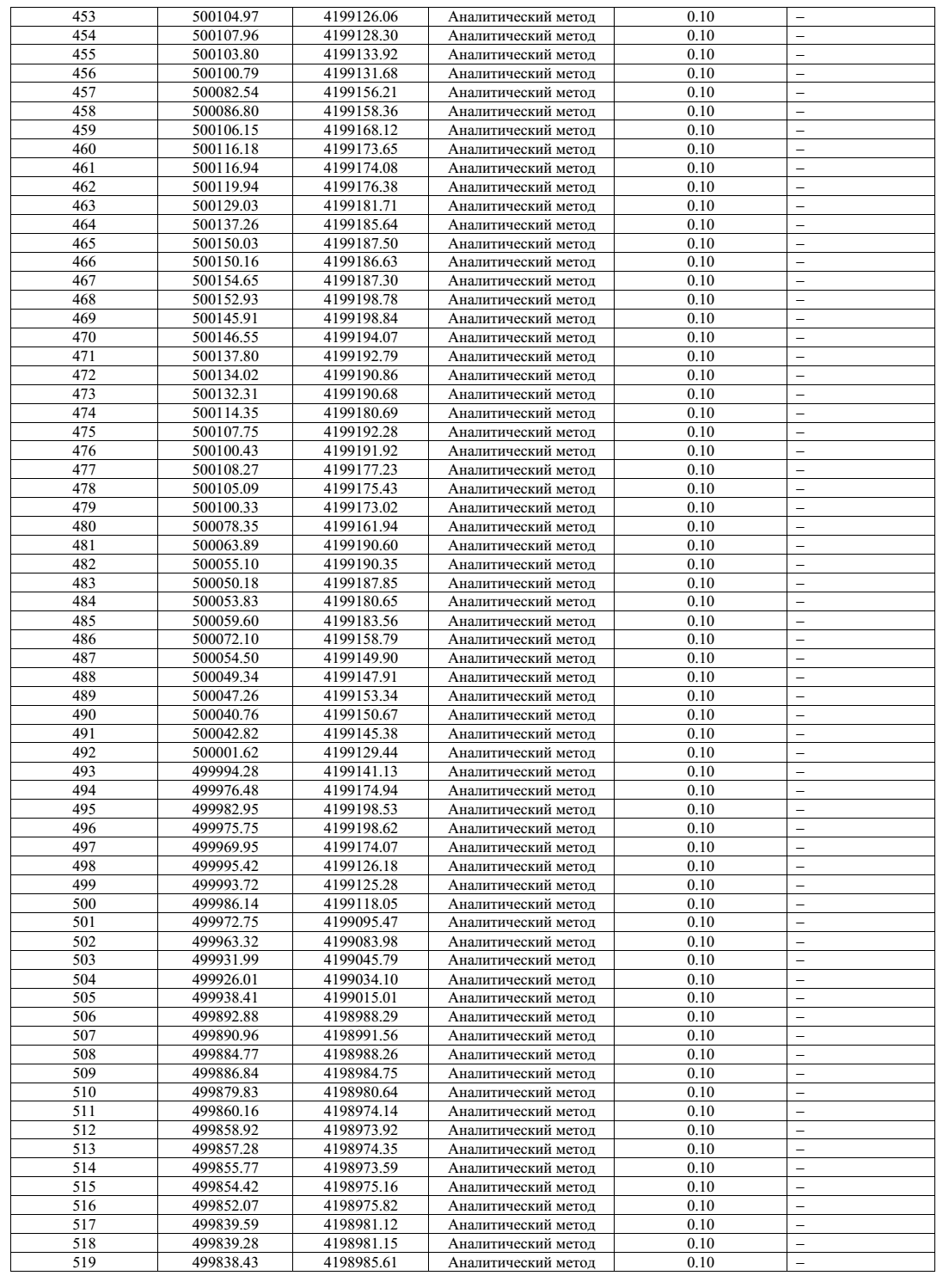 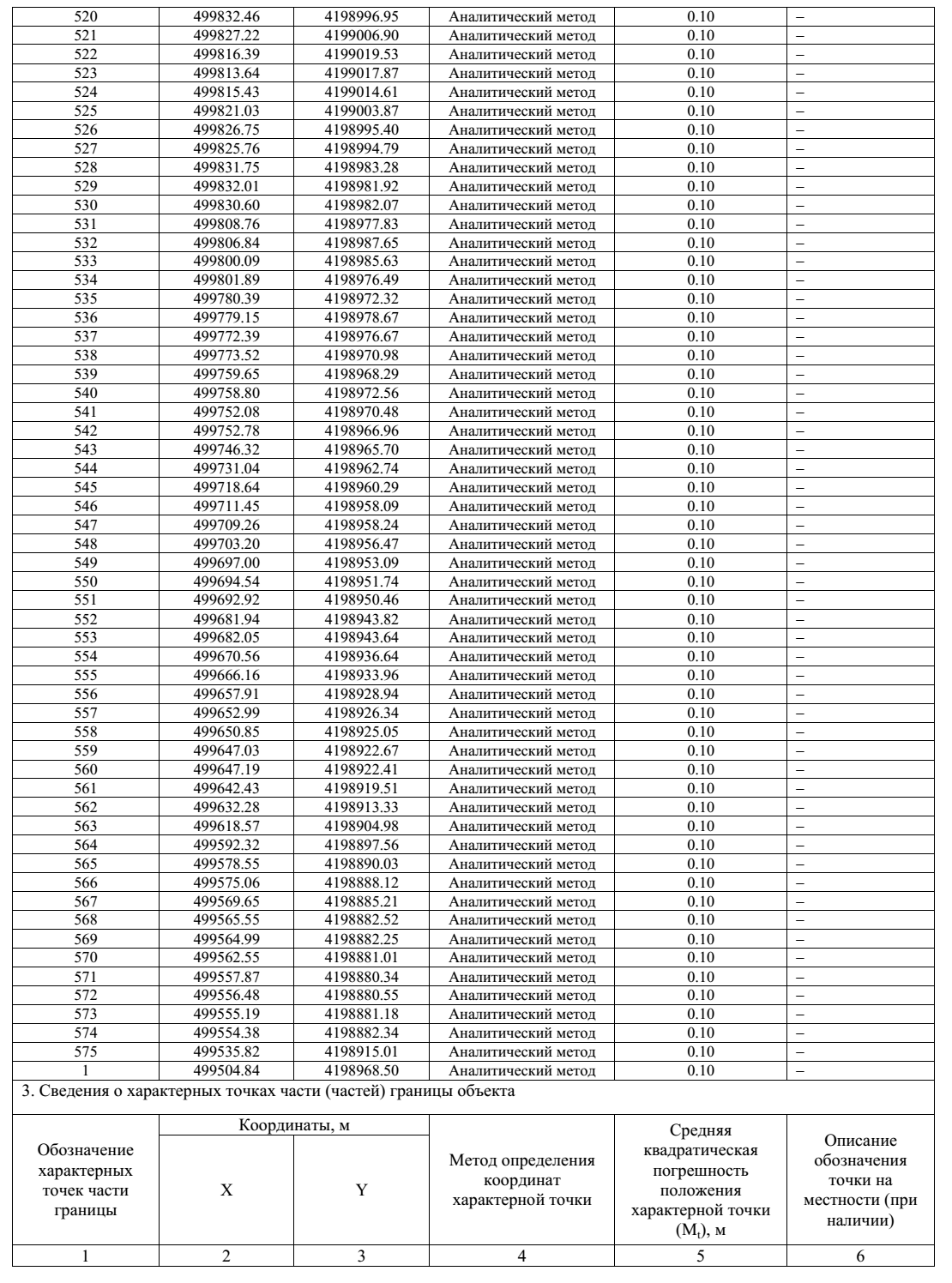 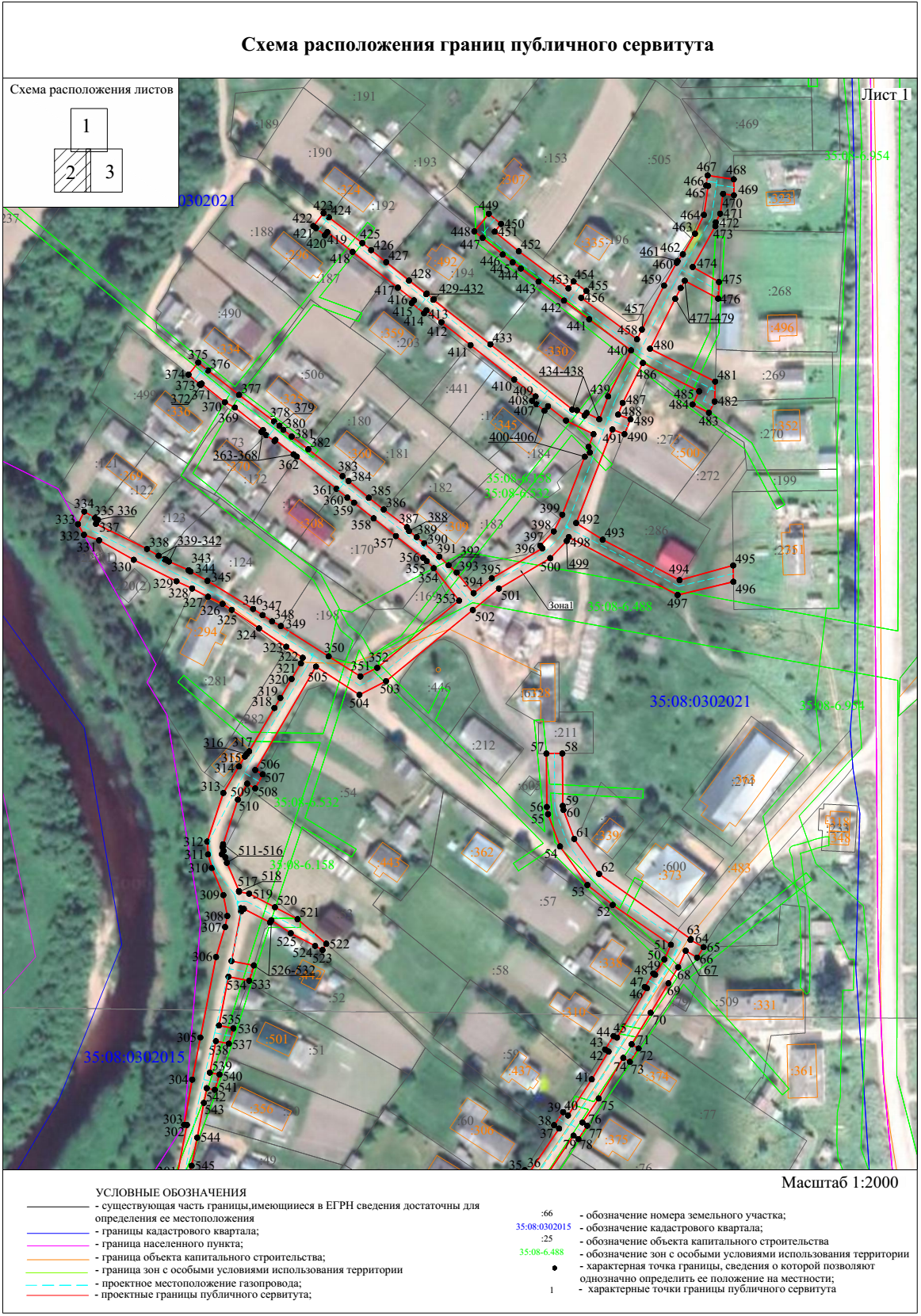 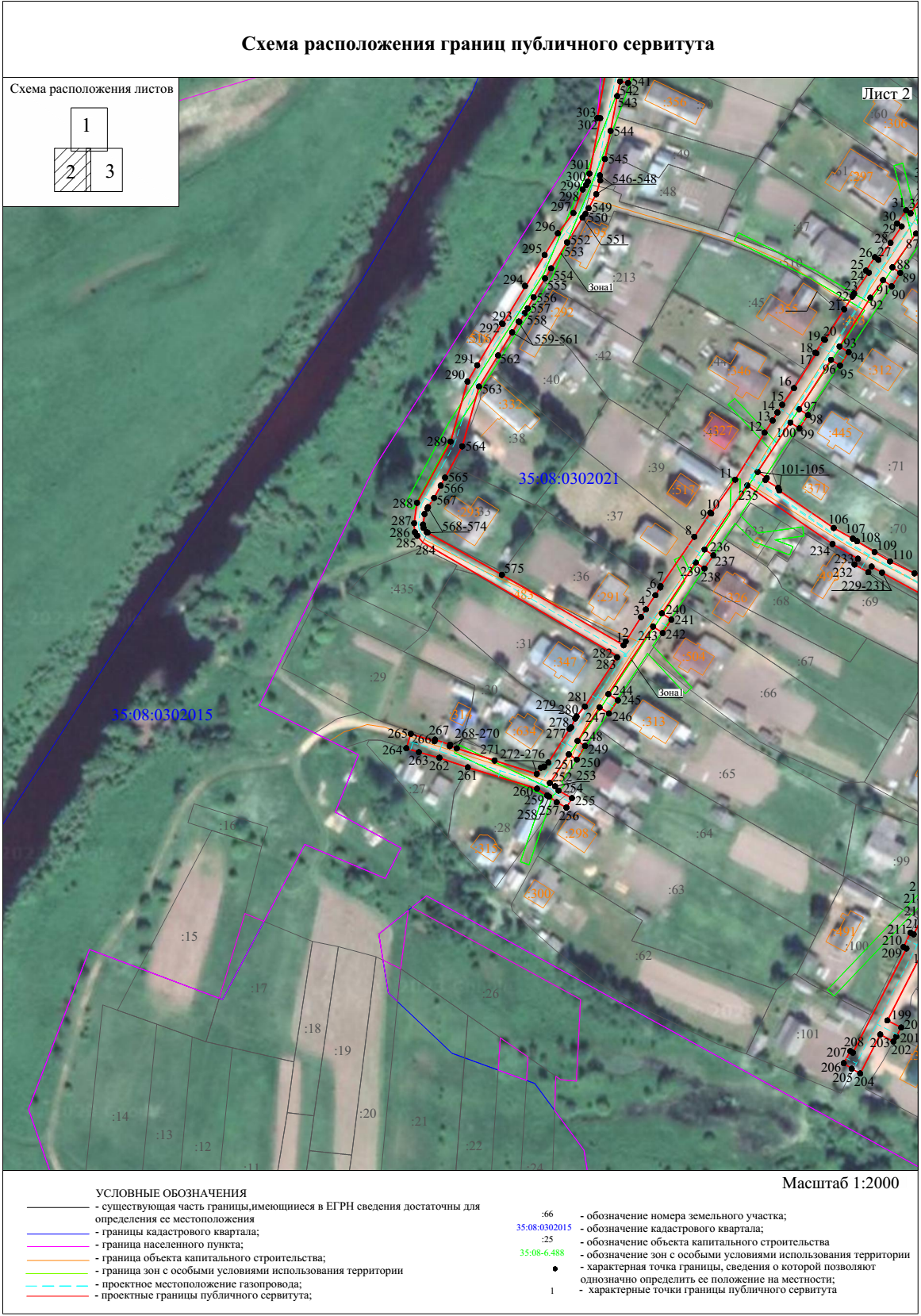 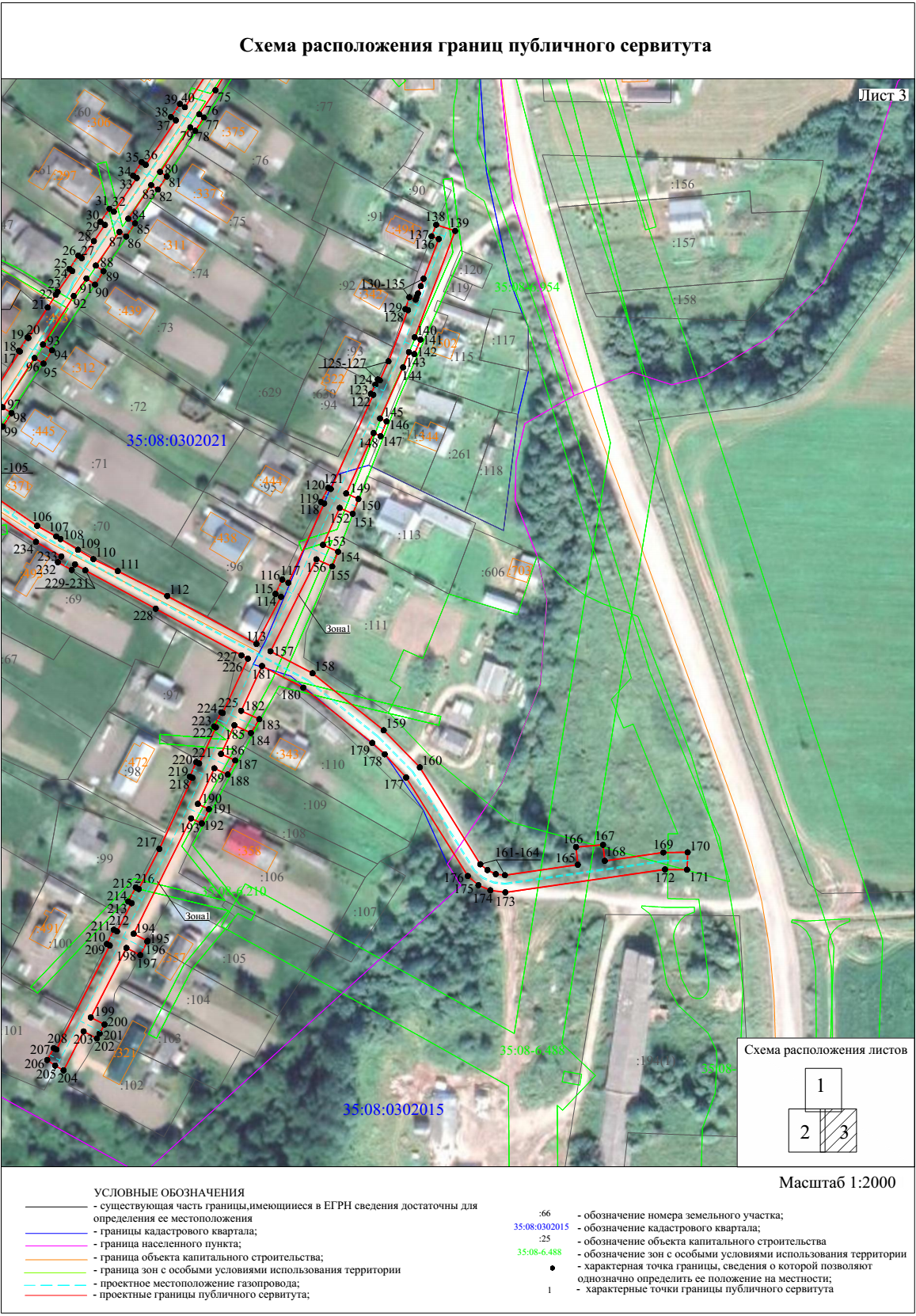 От05.04.2024№271с. Тарногский ГородокВологодская областьОб установлении публичного сервитута№ п/пЦель установленияпубличного сервитутаАдрес или иное описание местоположения земельного участка (участков), в отношении которого испрашивается публичный сервитутКадастровый номер земельного участка, в отношении которого испрашивается публичный сервитут1Строительство и эксплуатация линейного объекта системы газоснабжения местного значения «Распределительные газопроводы д. Слуда Тарногский район»Российская Федерация, Вологодская область, р-н Тарногский, с/п Тарногское, д Слуда, ул Центральная35:08:0302021:5101Строительство и эксплуатация линейного объекта системы газоснабжения местного значения «Распределительные газопроводы д. Слуда Тарногский район»Российская Федерация, Вологодская область, Тарногский муниципальный округ35:08:0000000:ЗУ1 (35:08:0302021, 35:08:0302015)Приложение 1 к постановлению администрации округа от 05.04.2024 г. № 271